ALLEGATO C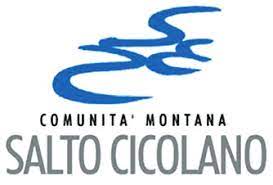 DISTRETTO SOCIO SANITARIO AMBITO TERRITORIALE RI/4CAPOFILA “COMUNITA’ MONTANA SALTO CICOLANO”Avviso per l'individuazione di soggetti del Terzo Settore di cui all'articolo 4 del D.Lgs. 117/2017, con i quali co- progettare e realizzare specifici interventi relativi alla gestione di Progetti sperimentali di Vita indipendente e inclusione sociale in favore di persone con disabilità.ALLEGATO C – FORMULARIO PROGETTO DI GESTIONE DEL SERVIZIOSEZIONE 1 - ANAGRAFICA	Soggetto singolo		Composizione plurisoggettivaSoggetto Proponente Singolo / Capofila MandatariaRAGIONE SOCIALE_______________________________________________________SEDE LEGALE: via/piazza ___________________________________ n.___ Cap. _____ Città ______________________(__)Codice Fiscale ________________________ Partita IVA __________________________Recapito telefonico _____________________ PEC________________________________RAPPRESENTANTE LEGALE_______________________________________________Nato a _______________________________(___) il ____/___/_____ Codice Fiscale ________________________________residente in via/piazza_____________________________________ n.___ Cap. _______ Città ______________________(___)Recapito telefonico ___________________ PEC/e-mail ___________________________Soggetto Partner 1 Mandataria/Consorziata dell’ETS in composizione plurisoggettivaRAGIONE SOCIALE_______________________________________________________SEDE LEGALE: via/piazza ___________________________________ n.___ Cap. _____ Città ______________________(__)Codice Fiscale ________________________ Partita IVA __________________________Recapito telefonico _____________________ PEC________________________________RAPPRESENTANTE LEGALE_______________________________________________Nato a _______________________________(___) il ____/___/_____ Codice Fiscale ________________________________residente in via/piazza_____________________________________ n.___ Cap. _______ Città ______________________(___)Recapito telefonico ___________________ PEC/e-mail ___________________________Soggetto Partner 2 Mandataria/Consorziata dell’ETS in composizione plurisoggettivaRAGIONE SOCIALE_______________________________________________________SEDE LEGALE: via/piazza ___________________________________ n.___ Cap. _____ Città ______________________(__)Codice Fiscale ________________________ Partita IVA __________________________Recapito telefonico _____________________ PEC________________________________RAPPRESENTANTE LEGALE_______________________________________________Nato a _______________________________(___) il ____/___/_____ Codice Fiscale ________________________________residente in via/piazza_____________________________________ n.___ Cap. _______ Città ______________________(___)Recapito telefonico ___________________ PEC/e-mail ___________________________……(aggiungere eventuali ulteriori partner)SEZIONE 2 - PROPOSTA PROGETTUALE DI GESTIONE DEL SERVIZIO (max 20 pagine, carattere Arial 12, interlinea 1,5 margini pagina 2 cm)1) ORGANIZZAZIONE DEL SERVIZIO E MODALITA’ OPERATIVE E GESTIONALI2) INTEGRAZIONE CON LA RETE DEI SERVIZI E IL TERRITORIO3) RISORSE PROFESSIONALI E STRUMENTALI AGGIUNTIVE4) LOCALIZZAZIONE DEGLI SPAZI ABITATIVI 5) CRONOPROGRAMMA DELLE ATTIVITA’ PROGETTUALIinserire righe se necessarioAttività202320232023202320232023202320232023202320232023202420242024202420242024202420242024202420242024Attività123456789101112123456789101112